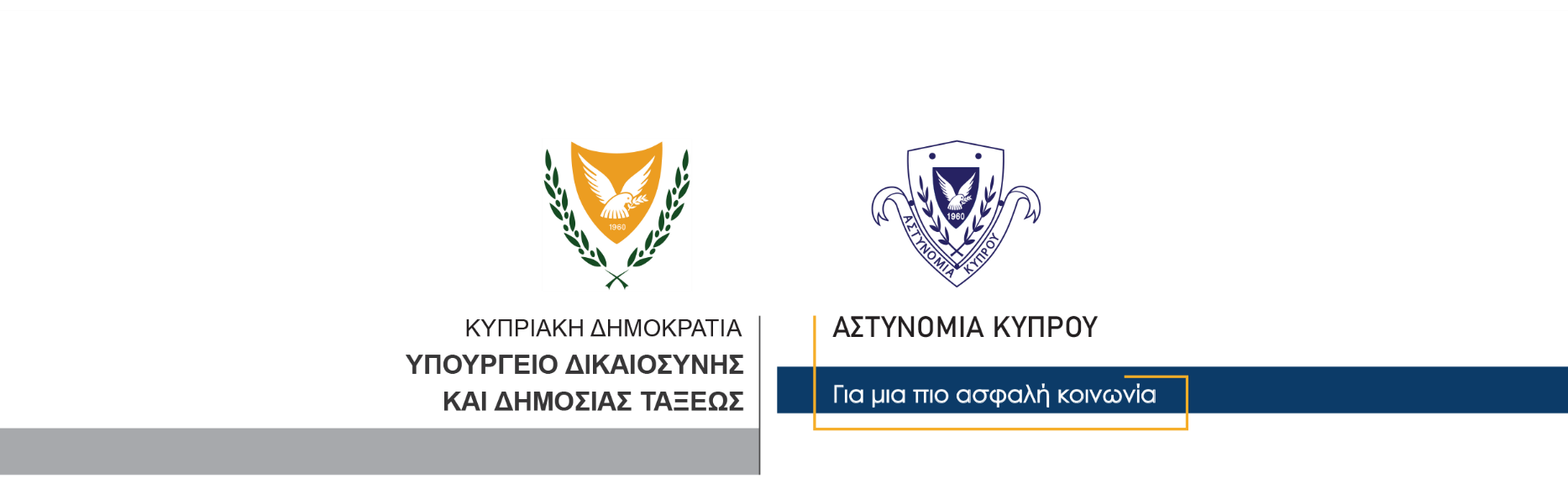 07 Φεβρουαρίου, 2021                                 	Δελτίο Τύπου 5 – Τις συνθήκες τραυματισμού 14χρονου οδηγού μοτοσικλέτας διερευνά η Αστυνομία	Τις συνθήκες κάτω από τις οποίες 14χρονος, οδηγός μοτοσικλέτας, τραυματίστηκε σε ατύχημα που συνέβη σήμερα στην επαρχία Πάφου, διερευνά η Αστυνομία.	Γύρω στις 11.00 πριν το μεσημέρι της Κυριακής, ενώ ο 14χρονος οδηγούσε μοτοσικλέτα αγωνιστικού τύπου Motocross, για σκοπούς προπόνησης σε αυτοσχέδια πίστα, σε αγροτική περιοχή χωριού της Πάφου, κάτω από συνθήκες που διερευνώνται απώλεσε τον έλεγχο της μοτοσικλέτας του και παρέσυρε 29χρονο, ο οποίος βρισκόταν πεζός στο σημείο.	Μέλη της Αστυνομίας έσπευσαν στο σημείο για εξετάσεις, ενώ οι 14χρονος και 29χρονος μεταφέρθηκαν με ασθενοφόρο στο Γενικό Νοσοκομείο Πάφου. Αφού διαπιστώθηκε ότι ο 14χρονος υπέστη κάταγμα σπονδύλου, μεταφέρθηκε στο Γενικό Νοσοκομείο Λευκωσίας για νοσηλεία. Ο 29χρονος σύμφωνα με τους θεράποντες ιατρούς, δεν φαίνεται να υπέστη οποιοδήποτε τραυματισμό, ωστόσο κρατήθηκε στο Γενικό Νοσοκομείο Πάφου για παρακολούθηση.	Τις συνθήκες κάτω από τις οποίες συνέβη το ατύχημα διερευνά ο Αστυνομικός Σταθμός Πόλης Χρυσοχούς.		Κλάδος ΕπικοινωνίαςΥποδιεύθυνση Επικοινωνίας Δημοσίων Σχέσεων & Κοινωνικής Ευθύνης